令和６年度前期医療経営・管理学専攻専門職学位課程　履修届履修登録を行う科目にチェック　　を付けてください。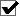 　原則Zoomによる遠隔講義を行いますが、対面の科目もありますので、ご注意ください。★は集中講義であり、対面の講義を行います。※は他専攻や他学科開講の科目であり、対面の講義になります。提出締切：新２年生　令和６年４月5日（金）新１年生　令和６年４月10日（水）提出先：学務課大学院係令和６年度授業時間割【 前期 】【 集中講義 】［授業科目群］　医：医療学基礎科目群，共：共通基礎科目群，必：必修専門科目群，選：選択専門科目群［講義場所］　総：総合研究棟，基礎B：医学部基礎研究B棟，基礎A：医学部基礎研究A棟※時間割，授業形態は変更される場合があります。※配当年次は当該科目履修可能な学年であり，当該学年以上の学年が履修可能です。令和６年度前学期授業日程（医学系学府医療経営・管理学専攻）学生番号2MD氏　名　医系　非医系TELE-Mail登録授業科目単位数配当年次担当教員曜日・時限医学概論１１年次松尾（龍）,鴨打,福田,鮎澤木曜・５限分子医学概論１１年次伊藤金曜・２限内科学１１年次鴨打，松尾（龍），秦木曜・６限外科学１１年次吉住月曜・３,４限★医療行政学２１年次鴨打,入江,尾形集中講義医療財政学２１年次福田火曜・１,２限医療管理学２１年次松尾（龍）,鮎澤火曜・１,２限健康行動科学２１年次鴨打,萩原,荒木火曜・３,４限疫学２１年次秦火曜・５限医学統計学２１年次松尾（龍），松本火曜・３,４限★医療経済学２１年次松尾（龍）,尾形集中講義★社会保険労務論２１年次鴨打ほか集中講義衛生・公衆衛生学１１年次秦，二宮木曜・６限※人体構造・機能概論１１年次目野,三浦,神野金曜・３限※病因論１１年次小田月曜・１限※がん医療概論１１年次馬場変則日程医療マーケティング論２２年次松尾（龍），馬場園火曜・５限演習Ⅰ１２年次指導教員火曜・６限演習Ⅰ履修の場合、右に担当教員を記入：（　　　　　　　　　　　　　　　　　　　　　）履修の場合、右に担当教員を記入：（　　　　　　　　　　　　　　　　　　　　　）履修の場合、右に担当教員を記入：（　　　　　　　　　　　　　　　　　　　　　）履修の場合、右に担当教員を記入：（　　　　　　　　　　　　　　　　　　　　　）履修の場合、右に担当教員を記入：（　　　　　　　　　　　　　　　　　　　　　）時限曜日時限曜日１時限目8:40～10:10２時限目10:30～12:00３時限目13:00～14:30４時限目14:50～16:20５時限目16:40～18:10６時限目18:30～20:00月１年病因論 (選)総・205ｾﾐﾅｰ室外科学 (医)オンライン外科学 (医)オンライン月１年病因論 (選)総・205ｾﾐﾅｰ室月１年火１年医療財政学 (必)オンライン医療財政学 (必)オンライン健康行動科学 (必)オンライン健康行動科学 (必)オンライン疫学 (必)オンライン火１年医療管理学 (必)オンライン医療管理学 (必)オンライン医学統計学 (必)オンライン医学統計学 (必)オンライン疫学 (必)オンライン火２年医療マーケティング論 (共)オンライン演習Ⅰ (必)（各教員）水木１年医学概論 (医)オンライン内科学 (医)オンライン木１年木１年衛生・公衆衛生学 (選)オンライン木１年金１年分子医学概論 (医) オンライン人体構造・機能概論 (選)総・205ｾﾐﾅｰ室金１年授業科目名日　程講義室備　考医療経済学 (選)6/1(土), 8(土), 9(日)基礎B・講義室開講時間は別途通知社会保険労務論 (選)6/2(日), 7/7(日)基礎B・講義室開講時間は別途通知医療行政学 (共)7/6(土), 13(土), 27(土)基礎B・講義室開講時間は別途通知がん医療概論 (選)変則日程臨床小講堂１開講時間は別途通知年次授業科目名曜時限担当教員日　　　　程１年医学概論木5松尾(龍),鴨打,福田,鮎澤6/13, 20, 27, 7/4, 11, 18, 25, 8/1（5限）１年分子医学概論金2伊藤 隆司6/7, 14, 21, 28, 7/5, 12, 19（2限）１年内科学木6松尾(龍),鴨打，秦6/13, 20, 27, 7/4, 11, 18, 25, 8/1（6限）１年外科学月3.4吉住 朋晴5/13, 20, 27, 6/3（3, 4限）１年医療行政学集中鴨打,入江,尾形7/6, 13, 27１年医療財政学火1.2福田 治久4/9, 16, 23, 5/7, 14, 21, 28, 6/4（1, 2限）１年医療管理学火1.2松尾(龍),鮎澤6/11, 18, 25, 7/2, 9, 16, 23, 30（1, 2限）１年健康行動科学火3.4鴨打,萩原,荒木4/9, 16, 23, 5/7, 14, 21, 28, 6/4（3, 4限）１年疫学火5秦 淳4/9, 16, 23, 5/7, 14, 21, 28, 6/4, 11, 18, 25, 7/2, 9, 16, 23（5限）１年医学統計学火3.4松尾 龍6/11, 18, 25, 7/2, 9, 16, 23, 30（3, 4限）１年医療経済学集中松尾(龍),尾形6/1, 8, 9１年社会保険労務論集中鴨打 正浩（世話人）6/2, 7/7１年衛生・公衆衛生学木6秦,二宮4/11, 18, 25, 5/9, 16, 23, 30, 6/6（6限）１年人体構造・機能概論金3目野,三浦,神野4/12, 19, 26, 5/10, 17, 24, 31（3限）１年病因論月1小田 義直4/15, 22, 5/13, 20, 27, 6/3, 10（1限）１年がん医療概論変則日程馬場 英司8/21(水)(2限), 22(木)(3限), 23(金)(4限), 30(金)(3限), 9/10(火)(2限), 10/4(金)(3限), 11(金)(3限), 17(木)(4限)２年医療マーケティング論火5松尾(龍),馬場園4/9, 16, 23, 5/7, 14, 21, 28, 6/4, 11, 18, 25, 7/2, 9, 16, 23（5限）２年演習Ⅰ火6各教員4/9, 16, 23, 5/7, 14, 21, 28, 6/4, 11, 18, 25, 7/2, 9, 16, 23（6限）